PRÉSENTATION DES ACQUIS POUR ÉTUDE AU CAEP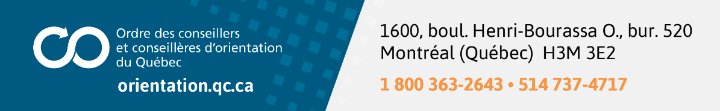 IDENTIFICATIONIDENTIFICATIONIDENTIFICATIONIDENTIFICATIONIDENTIFICATIONIDENTIFICATIONIDENTIFICATIONIDENTIFICATIONIDENTIFICATIONIDENTIFICATIONIDENTIFICATIONIDENTIFICATIONIDENTIFICATIONIDENTIFICATIONIDENTIFICATIONIDENTIFICATIONIDENTIFICATIONIDENTIFICATIONIDENTIFICATIONIDENTIFICATIONIDENTIFICATIONNom :Prénom :Prénom :Prénom :Emploi actuel Emploi actuel Emploi actuel Emploi actuel Emploi actuel Emploi actuel Emploi actuel Emploi actuel Emploi actuel Emploi actuel Emploi actuel Emploi actuel Emploi actuel Emploi actuel Emploi actuel Emploi actuel Emploi actuel Emploi actuel Emploi actuel Emploi actuel Emploi actuel Titre du poste :Titre du poste :Titre du poste :Organisme :Organisme :Lieu/ville :Lieu/ville :Comment vous évaluez vous % ?Comment vous évaluez vous % ?Comment vous évaluez vous % ?Comment vous évaluez vous % ?Comment vous évaluez vous % ?FrançaisFrançaisParléParléLuÉcritÉcritAnglaisParléParléLuÉcritÉcritSCOLARITÉSCOLARITÉSCOLARITÉSCOLARITÉSCOLARITÉSCOLARITÉSCOLARITÉSCOLARITÉDiplôme obtenusNom du programmeCodeUniversité/Institution scolaireNbr de crédits/unitésAnnée d’obtentionAnnée d’obtentionAnnée d’obtentionMaîtriseBaccalauréatCollégialSecondaireAutreAutreÉtudes en coursÉtudes en coursÉtudes en coursÉtudes en coursÉtudes en coursÉtudes en coursÉtudes en coursÉtudes en coursNiveauNom du programmeCodeUniversité/Institution scolaireNbr de crédits/unitésAnnée débutAnnée prévue d’obtentionAnnée prévue d’obtentionÉtude non complétéesÉtude non complétéesÉtude non complétéesÉtude non complétéesÉtude non complétéesÉtude non complétéesÉtude non complétéesÉtude non complétéesNiveauNom du programmeCodeUniversité/Institution scolaireNbr de crédits/unitésAnnée débutAnnée débutAnnée  arrêtPRÉSENTATION PERSONNELLEPRÉSENTATION PERSONNELLEPRÉSENTATION PERSONNELLEPRÉSENTATION PERSONNELLEConsignes 	Profitez de cet espace pour parler de vous, de votre parcours, du passé, du présent, de ce qui vous a amené à prendre ce chemin.  Relatez vos expériences en lien avec l’orientation et 		ses champs d’exercice, si vous en avez.Consignes 	Profitez de cet espace pour parler de vous, de votre parcours, du passé, du présent, de ce qui vous a amené à prendre ce chemin.  Relatez vos expériences en lien avec l’orientation et 		ses champs d’exercice, si vous en avez.Consignes 	Profitez de cet espace pour parler de vous, de votre parcours, du passé, du présent, de ce qui vous a amené à prendre ce chemin.  Relatez vos expériences en lien avec l’orientation et 		ses champs d’exercice, si vous en avez.Consignes 	Profitez de cet espace pour parler de vous, de votre parcours, du passé, du présent, de ce qui vous a amené à prendre ce chemin.  Relatez vos expériences en lien avec l’orientation et 		ses champs d’exercice, si vous en avez.Projet(s) professionnel(s) d’avenir qui vous ont poussé à faire une demande d’admission par équivalence à l’OCCOQ : Projet(s) professionnel(s) d’avenir qui vous ont poussé à faire une demande d’admission par équivalence à l’OCCOQ : Projet(s) professionnel(s) d’avenir qui vous ont poussé à faire une demande d’admission par équivalence à l’OCCOQ : Projet(s) professionnel(s) d’avenir qui vous ont poussé à faire une demande d’admission par équivalence à l’OCCOQ : Champs d’intervention, d’expertise dans lequel (lesquels) vous souhaitez vous investir professionnellement :Champs d’intervention, d’expertise dans lequel (lesquels) vous souhaitez vous investir professionnellement :Champs d’intervention, d’expertise dans lequel (lesquels) vous souhaitez vous investir professionnellement :Champs d’intervention, d’expertise dans lequel (lesquels) vous souhaitez vous investir professionnellement :PRÉSENTATION DE LA DEMANDEPRÉSENTATION DE LA DEMANDEPRÉSENTATION DE LA DEMANDEPRÉSENTATION DE LA DEMANDEQuelle est la finalité de votre demande d’admission par équivalence à l’OCCOQ ?Quelle est la finalité de votre demande d’admission par équivalence à l’OCCOQ ?Quelle est la finalité de votre demande d’admission par équivalence à l’OCCOQ ?Quelle est la finalité de votre demande d’admission par équivalence à l’OCCOQ ?Obtenir un permis de conseiller d’orientationObtenir un permis de psychothérapeutePRÉSENTATION DES ACQUISPRÉSENTATION DES ACQUISPRÉSENTATION DES ACQUISPRÉSENTATION DES ACQUISPRÉSENTATION DES ACQUISPRÉSENTATION DES ACQUISPRÉSENTATION DES ACQUISPRÉSENTATION DES ACQUISSCOLARITÉ (Chaque activité ne peut être comptabilisée qu’une seule fois)SCOLARITÉ (Chaque activité ne peut être comptabilisée qu’une seule fois)SCOLARITÉ (Chaque activité ne peut être comptabilisée qu’une seule fois)SCOLARITÉ (Chaque activité ne peut être comptabilisée qu’une seule fois)SCOLARITÉ (Chaque activité ne peut être comptabilisée qu’une seule fois)SCOLARITÉ (Chaque activité ne peut être comptabilisée qu’une seule fois)SCOLARITÉ (Chaque activité ne peut être comptabilisée qu’une seule fois)Développement vocationnel et insertionSigleNom du coursUniversitéCrédits/unitésCrédits/unitésSession/anMise en preuve(6 crédits)Description du cours et liens avec le développement vocationnel et l’insertion professionnelle :Description du cours et liens avec le développement vocationnel et l’insertion professionnelle :Description du cours et liens avec le développement vocationnel et l’insertion professionnelle :Description du cours et liens avec le développement vocationnel et l’insertion professionnelle :Description du cours et liens avec le développement vocationnel et l’insertion professionnelle :Description du cours et liens avec le développement vocationnel et l’insertion professionnelle :Description du cours et liens avec le développement vocationnel et l’insertion professionnelle :FORMATION CONTINUEFORMATION CONTINUEFORMATION CONTINUEFORMATION CONTINUEFORMATION CONTINUEFORMATION CONTINUEFORMATION CONTINUETitre de la formationTitre de la formationOrganismeOrganismeNombre heuresDateMise en preuveDescription de la formation ou des formations et liens avec le développement vocationnel et l’insertion professionnelle :Description de la formation ou des formations et liens avec le développement vocationnel et l’insertion professionnelle :Description de la formation ou des formations et liens avec le développement vocationnel et l’insertion professionnelle :Description de la formation ou des formations et liens avec le développement vocationnel et l’insertion professionnelle :Description de la formation ou des formations et liens avec le développement vocationnel et l’insertion professionnelle :Description de la formation ou des formations et liens avec le développement vocationnel et l’insertion professionnelle :Description de la formation ou des formations et liens avec le développement vocationnel et l’insertion professionnelle :EXPÉRIENCE PROFESSIONNELLEEXPÉRIENCE PROFESSIONNELLEEXPÉRIENCE PROFESSIONNELLEEXPÉRIENCE PROFESSIONNELLEEXPÉRIENCE PROFESSIONNELLEEXPÉRIENCE PROFESSIONNELLEEXPÉRIENCE PROFESSIONNELLETitre du posteTitre du posteOrganismeOrganismeFréquence/duréeAnnée(s)Mise en preuveDescription des compétences en lien avec le développement vocationnel et l’insertion professionnelle :Description des compétences en lien avec le développement vocationnel et l’insertion professionnelle :Description des compétences en lien avec le développement vocationnel et l’insertion professionnelle :Description des compétences en lien avec le développement vocationnel et l’insertion professionnelle :Description des compétences en lien avec le développement vocationnel et l’insertion professionnelle :Description des compétences en lien avec le développement vocationnel et l’insertion professionnelle :Description des compétences en lien avec le développement vocationnel et l’insertion professionnelle :SCOLARITÉ SCOLARITÉ SCOLARITÉ SCOLARITÉ SCOLARITÉ SCOLARITÉ SCOLARITÉ PsychopathologieSigleNom du coursUniversitéUniversitéCrédits/unitésSession/anMise en preuve(3 crédits)Description du cours et liens avec la psychopathologie :Description du cours et liens avec la psychopathologie :Description du cours et liens avec la psychopathologie :Description du cours et liens avec la psychopathologie :Description du cours et liens avec la psychopathologie :Description du cours et liens avec la psychopathologie :Description du cours et liens avec la psychopathologie :FORMATION CONTINUEFORMATION CONTINUEFORMATION CONTINUEFORMATION CONTINUEFORMATION CONTINUEFORMATION CONTINUETitre de la formationTitre de la formationOrganismeNombre heuresDateMise en preuveDescription de la formation ou des formations et liens avec la psychopathologie :Description de la formation ou des formations et liens avec la psychopathologie :Description de la formation ou des formations et liens avec la psychopathologie :Description de la formation ou des formations et liens avec la psychopathologie :Description de la formation ou des formations et liens avec la psychopathologie :Description de la formation ou des formations et liens avec la psychopathologie :EXPÉRIENCE PROFESSIONNELLEEXPÉRIENCE PROFESSIONNELLEEXPÉRIENCE PROFESSIONNELLEEXPÉRIENCE PROFESSIONNELLEEXPÉRIENCE PROFESSIONNELLEEXPÉRIENCE PROFESSIONNELLETitre du posteTitre du posteOrganismeFréquence/duréeAnnée(s)Mise en preuveDescription des compétences en lien avec la psychopathologie :Description des compétences en lien avec la psychopathologie :Description des compétences en lien avec la psychopathologie :Description des compétences en lien avec la psychopathologie :Description des compétences en lien avec la psychopathologie :Description des compétences en lien avec la psychopathologie :BLOC 2 : INTERVENTION DIRECTE AUPRÈS DES PERSONNES, DES GROUPES ET DES ORGANISATIONS (12 crédits)BLOC 2 : INTERVENTION DIRECTE AUPRÈS DES PERSONNES, DES GROUPES ET DES ORGANISATIONS (12 crédits)BLOC 2 : INTERVENTION DIRECTE AUPRÈS DES PERSONNES, DES GROUPES ET DES ORGANISATIONS (12 crédits)BLOC 2 : INTERVENTION DIRECTE AUPRÈS DES PERSONNES, DES GROUPES ET DES ORGANISATIONS (12 crédits)BLOC 2 : INTERVENTION DIRECTE AUPRÈS DES PERSONNES, DES GROUPES ET DES ORGANISATIONS (12 crédits)BLOC 2 : INTERVENTION DIRECTE AUPRÈS DES PERSONNES, DES GROUPES ET DES ORGANISATIONS (12 crédits)BLOC 2 : INTERVENTION DIRECTE AUPRÈS DES PERSONNES, DES GROUPES ET DES ORGANISATIONS (12 crédits)SCOLARITÉSCOLARITÉSCOLARITÉSCOLARITÉSCOLARITÉSCOLARITÉCounseling individuel et de groupeSigleNom du coursUniversitéCrédits/unitésSession/anMise en preuve(12 crédits)Description du cours et liens avec le counseling individuel et de groupe :Description du cours et liens avec le counseling individuel et de groupe :Description du cours et liens avec le counseling individuel et de groupe :Description du cours et liens avec le counseling individuel et de groupe :Description du cours et liens avec le counseling individuel et de groupe :Description du cours et liens avec le counseling individuel et de groupe :FORMATION CONTINUEFORMATION CONTINUEFORMATION CONTINUEFORMATION CONTINUEFORMATION CONTINUEFORMATION CONTINUETitre de la formationTitre de la formationOrganismeNombre heuresDateMise en preuveDescription de la formation ou des formations et liens avec le counseling individuel et de groupe :Description de la formation ou des formations et liens avec le counseling individuel et de groupe :Description de la formation ou des formations et liens avec le counseling individuel et de groupe :Description de la formation ou des formations et liens avec le counseling individuel et de groupe :Description de la formation ou des formations et liens avec le counseling individuel et de groupe :Description de la formation ou des formations et liens avec le counseling individuel et de groupe :EXPÉRIENCE PROFESSIONNELLEEXPÉRIENCE PROFESSIONNELLEEXPÉRIENCE PROFESSIONNELLEEXPÉRIENCE PROFESSIONNELLEEXPÉRIENCE PROFESSIONNELLEEXPÉRIENCE PROFESSIONNELLETitre du posteTitre du posteOrganismeFréquence/duréeAnnée(s)Mise en preuveDescription des compétences en lien avec le counseling individuel et de groupe :Description des compétences en lien avec le counseling individuel et de groupe :Description des compétences en lien avec le counseling individuel et de groupe :Description des compétences en lien avec le counseling individuel et de groupe :Description des compétences en lien avec le counseling individuel et de groupe :Description des compétences en lien avec le counseling individuel et de groupe :BLOC 3 : CONCEPTION D’UNE INTERVENTION EN ORIENTION (9 crédits)BLOC 3 : CONCEPTION D’UNE INTERVENTION EN ORIENTION (9 crédits)BLOC 3 : CONCEPTION D’UNE INTERVENTION EN ORIENTION (9 crédits)BLOC 3 : CONCEPTION D’UNE INTERVENTION EN ORIENTION (9 crédits)BLOC 3 : CONCEPTION D’UNE INTERVENTION EN ORIENTION (9 crédits)BLOC 3 : CONCEPTION D’UNE INTERVENTION EN ORIENTION (9 crédits)BLOC 3 : CONCEPTION D’UNE INTERVENTION EN ORIENTION (9 crédits)SCOLARITÉSCOLARITÉSCOLARITÉSCOLARITÉSCOLARITÉSCOLARITÉConception d’une intervention en orientationSigleNom du coursUniversitéCrédits/unitésSession/anMise en preuve(9 crédits)Description du cours et liens avec la conception d’une intervention en orientation : Description du cours et liens avec la conception d’une intervention en orientation : Description du cours et liens avec la conception d’une intervention en orientation : Description du cours et liens avec la conception d’une intervention en orientation : Description du cours et liens avec la conception d’une intervention en orientation : Description du cours et liens avec la conception d’une intervention en orientation : FORMATION CONTINUEFORMATION CONTINUEFORMATION CONTINUEFORMATION CONTINUEFORMATION CONTINUEFORMATION CONTINUETitre de la formationTitre de la formationOrganismeNombre heuresDateMise en preuveDescription de la formation ou des formations et liens avec la conception d’une intervention en orientation :Description de la formation ou des formations et liens avec la conception d’une intervention en orientation :Description de la formation ou des formations et liens avec la conception d’une intervention en orientation :Description de la formation ou des formations et liens avec la conception d’une intervention en orientation :Description de la formation ou des formations et liens avec la conception d’une intervention en orientation :Description de la formation ou des formations et liens avec la conception d’une intervention en orientation :EXPÉRIENCE PROFESSIONNELLEEXPÉRIENCE PROFESSIONNELLEEXPÉRIENCE PROFESSIONNELLEEXPÉRIENCE PROFESSIONNELLEEXPÉRIENCE PROFESSIONNELLEEXPÉRIENCE PROFESSIONNELLETitre du posteTitre du posteOrganismeFréquence/duréeAnnée(s)Mise en preuveDescription des compétences en lien avec la conception d’une intervention en orientation :Description des compétences en lien avec la conception d’une intervention en orientation :Description des compétences en lien avec la conception d’une intervention en orientation :Description des compétences en lien avec la conception d’une intervention en orientation :Description des compétences en lien avec la conception d’une intervention en orientation :Description des compétences en lien avec la conception d’une intervention en orientation :BLOC 4 : PSYCHOMÉTRIE ET ÉVALUATION (9 crédits)BLOC 4 : PSYCHOMÉTRIE ET ÉVALUATION (9 crédits)BLOC 4 : PSYCHOMÉTRIE ET ÉVALUATION (9 crédits)BLOC 4 : PSYCHOMÉTRIE ET ÉVALUATION (9 crédits)BLOC 4 : PSYCHOMÉTRIE ET ÉVALUATION (9 crédits)BLOC 4 : PSYCHOMÉTRIE ET ÉVALUATION (9 crédits)BLOC 4 : PSYCHOMÉTRIE ET ÉVALUATION (9 crédits)SCOLARITÉSCOLARITÉSCOLARITÉSCOLARITÉSCOLARITÉSCOLARITÉPsychométrie et évaluationSigleNom du coursUniversitéCrédits/unitésSession/anMise en preuve(9 crédits)Description du cours et liens avec la psychométrie et l’évaluation : Description du cours et liens avec la psychométrie et l’évaluation : Description du cours et liens avec la psychométrie et l’évaluation : Description du cours et liens avec la psychométrie et l’évaluation : Description du cours et liens avec la psychométrie et l’évaluation : Description du cours et liens avec la psychométrie et l’évaluation : FORMATION CONTINUEFORMATION CONTINUEFORMATION CONTINUEFORMATION CONTINUEFORMATION CONTINUEFORMATION CONTINUETitre de la formationTitre de la formationOrganismeNombre heuresDateMise en preuveDescription de la formation ou des formations et liens avec la psychométrie et l’évaluation :Description de la formation ou des formations et liens avec la psychométrie et l’évaluation :Description de la formation ou des formations et liens avec la psychométrie et l’évaluation :Description de la formation ou des formations et liens avec la psychométrie et l’évaluation :Description de la formation ou des formations et liens avec la psychométrie et l’évaluation :Description de la formation ou des formations et liens avec la psychométrie et l’évaluation :EXPÉRIENCE PROFESSIONNELLEEXPÉRIENCE PROFESSIONNELLEEXPÉRIENCE PROFESSIONNELLEEXPÉRIENCE PROFESSIONNELLEEXPÉRIENCE PROFESSIONNELLEEXPÉRIENCE PROFESSIONNELLETitre du posteTitre du posteOrganismeFréquence/duréeAnnée(s)Mise en preuveDescription des compétences en lien avec la psychométrie et l’évaluation :Description des compétences en lien avec la psychométrie et l’évaluation :Description des compétences en lien avec la psychométrie et l’évaluation :Description des compétences en lien avec la psychométrie et l’évaluation :Description des compétences en lien avec la psychométrie et l’évaluation :Description des compétences en lien avec la psychométrie et l’évaluation :BLOC 5 : INTERVENTION DIRECTE AUPRÉS DES PERSONNES, DES GROUPES ET DES ORGANISATIONS (9 crédits)BLOC 5 : INTERVENTION DIRECTE AUPRÉS DES PERSONNES, DES GROUPES ET DES ORGANISATIONS (9 crédits)BLOC 5 : INTERVENTION DIRECTE AUPRÉS DES PERSONNES, DES GROUPES ET DES ORGANISATIONS (9 crédits)BLOC 5 : INTERVENTION DIRECTE AUPRÉS DES PERSONNES, DES GROUPES ET DES ORGANISATIONS (9 crédits)BLOC 5 : INTERVENTION DIRECTE AUPRÉS DES PERSONNES, DES GROUPES ET DES ORGANISATIONS (9 crédits)BLOC 5 : INTERVENTION DIRECTE AUPRÉS DES PERSONNES, DES GROUPES ET DES ORGANISATIONS (9 crédits)BLOC 5 : INTERVENTION DIRECTE AUPRÉS DES PERSONNES, DES GROUPES ET DES ORGANISATIONS (9 crédits)SCOLARITÉSCOLARITÉSCOLARITÉSCOLARITÉSCOLARITÉSCOLARITÉInformation scolaire et professionnelle (système scolaire du québécois)SigleNom du coursUniversitéCrédits/unitésSession/anMise en preuve(3 crédits)Description du cours et liens avec l’information scolaire et professionnelle (système scolaire québécois) : Description du cours et liens avec l’information scolaire et professionnelle (système scolaire québécois) : Description du cours et liens avec l’information scolaire et professionnelle (système scolaire québécois) : Description du cours et liens avec l’information scolaire et professionnelle (système scolaire québécois) : Description du cours et liens avec l’information scolaire et professionnelle (système scolaire québécois) : Description du cours et liens avec l’information scolaire et professionnelle (système scolaire québécois) : FORMATION CONTINUEFORMATION CONTINUEFORMATION CONTINUEFORMATION CONTINUEFORMATION CONTINUEFORMATION CONTINUETitre de la formationTitre de la formationOrganismeNombre heuresDateMise en preuveDescription de la formation ou des formations et liens avec l’information scolaire et professionnelle (système scolaire québécois) :Description de la formation ou des formations et liens avec l’information scolaire et professionnelle (système scolaire québécois) :Description de la formation ou des formations et liens avec l’information scolaire et professionnelle (système scolaire québécois) :Description de la formation ou des formations et liens avec l’information scolaire et professionnelle (système scolaire québécois) :Description de la formation ou des formations et liens avec l’information scolaire et professionnelle (système scolaire québécois) :Description de la formation ou des formations et liens avec l’information scolaire et professionnelle (système scolaire québécois) :EXPÉRIENCE PROFESSIONNELLEEXPÉRIENCE PROFESSIONNELLEEXPÉRIENCE PROFESSIONNELLEEXPÉRIENCE PROFESSIONNELLEEXPÉRIENCE PROFESSIONNELLEEXPÉRIENCE PROFESSIONNELLETitre du posteTitre du posteOrganismeFréquence/duréeAnnée(s)Mise en preuveDescription des compétences en lien avec l’information scolaire et professionnelle (système scolaire québécois) :Description des compétences en lien avec l’information scolaire et professionnelle (système scolaire québécois) :Description des compétences en lien avec l’information scolaire et professionnelle (système scolaire québécois) :Description des compétences en lien avec l’information scolaire et professionnelle (système scolaire québécois) :Description des compétences en lien avec l’information scolaire et professionnelle (système scolaire québécois) :Description des compétences en lien avec l’information scolaire et professionnelle (système scolaire québécois) :SCOLARITÉSCOLARITÉSCOLARITÉSCOLARITÉSCOLARITÉSCOLARITÉInformation scolaire et professionnelle (marché du travail québécois)SigleNom du coursUniversitéCrédits/unitésSession/anMise en preuve(3 crédits)Description du cours et liens avec l’information scolaire et professionnelle (marché du travail québécois) : Description du cours et liens avec l’information scolaire et professionnelle (marché du travail québécois) : Description du cours et liens avec l’information scolaire et professionnelle (marché du travail québécois) : Description du cours et liens avec l’information scolaire et professionnelle (marché du travail québécois) : Description du cours et liens avec l’information scolaire et professionnelle (marché du travail québécois) : Description du cours et liens avec l’information scolaire et professionnelle (marché du travail québécois) : FORMATION CONTINUEFORMATION CONTINUEFORMATION CONTINUEFORMATION CONTINUEFORMATION CONTINUEFORMATION CONTINUETitre de la formationTitre de la formationOrganismeNombre heuresDateMise en preuveDescription de la formation ou des formations et liens avec l’information scolaire et professionnelle (marché du travail québécois) :Description de la formation ou des formations et liens avec l’information scolaire et professionnelle (marché du travail québécois) :Description de la formation ou des formations et liens avec l’information scolaire et professionnelle (marché du travail québécois) :Description de la formation ou des formations et liens avec l’information scolaire et professionnelle (marché du travail québécois) :Description de la formation ou des formations et liens avec l’information scolaire et professionnelle (marché du travail québécois) :Description de la formation ou des formations et liens avec l’information scolaire et professionnelle (marché du travail québécois) :EXPÉRIENCE PROFESSIONNELLEEXPÉRIENCE PROFESSIONNELLEEXPÉRIENCE PROFESSIONNELLEEXPÉRIENCE PROFESSIONNELLEEXPÉRIENCE PROFESSIONNELLEEXPÉRIENCE PROFESSIONNELLETitre du posteTitre du posteOrganismeFréquence/duréeAnnée(s)Mise en preuveDescription des compétences en lien avec l’information scolaire et professionnelle (marché du travail québécois) :Description des compétences en lien avec l’information scolaire et professionnelle (marché du travail québécois) :Description des compétences en lien avec l’information scolaire et professionnelle (marché du travail québécois) :Description des compétences en lien avec l’information scolaire et professionnelle (marché du travail québécois) :Description des compétences en lien avec l’information scolaire et professionnelle (marché du travail québécois) :Description des compétences en lien avec l’information scolaire et professionnelle (marché du travail québécois) :SCOLARITÉSCOLARITÉSCOLARITÉSCOLARITÉSCOLARITÉSCOLARITÉAnimation et formationSigleNom du coursUniversitéCrédits/unitésSession/anMise en preuve(3 crédits)Description du cours et liens avec l’animation et la formation : Description du cours et liens avec l’animation et la formation : Description du cours et liens avec l’animation et la formation : Description du cours et liens avec l’animation et la formation : Description du cours et liens avec l’animation et la formation : Description du cours et liens avec l’animation et la formation : FORMATION CONTINUEFORMATION CONTINUEFORMATION CONTINUEFORMATION CONTINUEFORMATION CONTINUEFORMATION CONTINUETitre de la formationTitre de la formationOrganismeNombre heuresDateMise en preuveDescription de la formation ou des formations et liens avec l’animation et la formation :Description de la formation ou des formations et liens avec l’animation et la formation :Description de la formation ou des formations et liens avec l’animation et la formation :Description de la formation ou des formations et liens avec l’animation et la formation :Description de la formation ou des formations et liens avec l’animation et la formation :Description de la formation ou des formations et liens avec l’animation et la formation :EXPÉRIENCE PROFESSIONNELLEEXPÉRIENCE PROFESSIONNELLEEXPÉRIENCE PROFESSIONNELLEEXPÉRIENCE PROFESSIONNELLEEXPÉRIENCE PROFESSIONNELLEEXPÉRIENCE PROFESSIONNELLETitre du posteTitre du posteOrganismeFréquence/duréeAnnée(s)Mise en preuveDescription des compétences en lien avec l’animation et la formation :Description des compétences en lien avec l’animation et la formation :Description des compétences en lien avec l’animation et la formation :Description des compétences en lien avec l’animation et la formation :Description des compétences en lien avec l’animation et la formation :Description des compétences en lien avec l’animation et la formation :BLOC 6 : ÉVALUATION DE LA SITUATION (12 crédits)BLOC 6 : ÉVALUATION DE LA SITUATION (12 crédits)BLOC 6 : ÉVALUATION DE LA SITUATION (12 crédits)BLOC 6 : ÉVALUATION DE LA SITUATION (12 crédits)BLOC 6 : ÉVALUATION DE LA SITUATION (12 crédits)BLOC 6 : ÉVALUATION DE LA SITUATION (12 crédits)BLOC 6 : ÉVALUATION DE LA SITUATION (12 crédits)SCOLARITÉSCOLARITÉSCOLARITÉSCOLARITÉSCOLARITÉSCOLARITÉDéveloppement de la personneSigleNom du coursUniversitéCrédits/unitésSession/anMise en preuve(3 crédits)Description du cours et liens avec le développement de la personne : Description du cours et liens avec le développement de la personne : Description du cours et liens avec le développement de la personne : Description du cours et liens avec le développement de la personne : Description du cours et liens avec le développement de la personne : Description du cours et liens avec le développement de la personne : FORMATION CONTINUEFORMATION CONTINUEFORMATION CONTINUEFORMATION CONTINUEFORMATION CONTINUEFORMATION CONTINUETitre de la formationTitre de la formationOrganismeNombre heuresDateMise en preuveDescription de la formation ou des formations et liens avec le développement de la personne :Description de la formation ou des formations et liens avec le développement de la personne :Description de la formation ou des formations et liens avec le développement de la personne :Description de la formation ou des formations et liens avec le développement de la personne :Description de la formation ou des formations et liens avec le développement de la personne :Description de la formation ou des formations et liens avec le développement de la personne :EXPÉRIENCE PROFESSIONNELLEEXPÉRIENCE PROFESSIONNELLEEXPÉRIENCE PROFESSIONNELLEEXPÉRIENCE PROFESSIONNELLEEXPÉRIENCE PROFESSIONNELLEEXPÉRIENCE PROFESSIONNELLETitre du posteTitre du posteOrganismeFréquence/duréeAnnée(s)Mise en preuveDescription des compétences en lien le développement de la personne :Description des compétences en lien le développement de la personne :Description des compétences en lien le développement de la personne :Description des compétences en lien le développement de la personne :Description des compétences en lien le développement de la personne :Description des compétences en lien le développement de la personne :SCOLARITÉSCOLARITÉSCOLARITÉSCOLARITÉSCOLARITÉSCOLARITÉL’individu et son environnementSigleNom du coursUniversitéCrédits/unitésSession/anMise en preuve(6 crédits)Description du cours et liens avec l’individu et son environnement : Description du cours et liens avec l’individu et son environnement : Description du cours et liens avec l’individu et son environnement : Description du cours et liens avec l’individu et son environnement : Description du cours et liens avec l’individu et son environnement : Description du cours et liens avec l’individu et son environnement : FORMATION CONTINUEFORMATION CONTINUEFORMATION CONTINUEFORMATION CONTINUEFORMATION CONTINUEFORMATION CONTINUETitre de la formationTitre de la formationOrganismeNombre heuresDateMise en preuveDescription de la formation ou des formations et liens avec l’individu et son environnement:Description de la formation ou des formations et liens avec l’individu et son environnement:Description de la formation ou des formations et liens avec l’individu et son environnement:Description de la formation ou des formations et liens avec l’individu et son environnement:Description de la formation ou des formations et liens avec l’individu et son environnement:Description de la formation ou des formations et liens avec l’individu et son environnement:EXPÉRIENCE PROFESSIONNELLEEXPÉRIENCE PROFESSIONNELLEEXPÉRIENCE PROFESSIONNELLEEXPÉRIENCE PROFESSIONNELLEEXPÉRIENCE PROFESSIONNELLEEXPÉRIENCE PROFESSIONNELLETitre du posteTitre du posteOrganismeFréquence/duréeAnnée(s)Mise en preuveDescription des compétences en lien l’individu et son environnement :Description des compétences en lien l’individu et son environnement :Description des compétences en lien l’individu et son environnement :Description des compétences en lien l’individu et son environnement :Description des compétences en lien l’individu et son environnement :Description des compétences en lien l’individu et son environnement :SCOLARITÉSCOLARITÉSCOLARITÉSCOLARITÉSCOLARITÉSCOLARITÉAutres crédits en formation liées à l’évaluation de la situationSigleNom du coursUniversitéCrédits/unitésSession/anMise en preuve(12 crédits)Description du cours et liens avec la formation liée à l’évaluation de la situation : Description du cours et liens avec la formation liée à l’évaluation de la situation : Description du cours et liens avec la formation liée à l’évaluation de la situation : Description du cours et liens avec la formation liée à l’évaluation de la situation : Description du cours et liens avec la formation liée à l’évaluation de la situation : Description du cours et liens avec la formation liée à l’évaluation de la situation : FORMATION CONTINUEFORMATION CONTINUEFORMATION CONTINUEFORMATION CONTINUEFORMATION CONTINUEFORMATION CONTINUETitre de la formationTitre de la formationOrganismeNombre heuresDateMise en preuveDescription de la formation ou des formations et liens avec la formation liée à l’évaluation de la situation:Description de la formation ou des formations et liens avec la formation liée à l’évaluation de la situation:Description de la formation ou des formations et liens avec la formation liée à l’évaluation de la situation:Description de la formation ou des formations et liens avec la formation liée à l’évaluation de la situation:Description de la formation ou des formations et liens avec la formation liée à l’évaluation de la situation:Description de la formation ou des formations et liens avec la formation liée à l’évaluation de la situation:EXPÉRIENCE PROFESSIONNELLEEXPÉRIENCE PROFESSIONNELLEEXPÉRIENCE PROFESSIONNELLEEXPÉRIENCE PROFESSIONNELLEEXPÉRIENCE PROFESSIONNELLEEXPÉRIENCE PROFESSIONNELLETitre du posteTitre du posteOrganismeFréquence/duréeAnnée(s)Mise en preuveDescription des compétences en lien avec la formation liée à l’évaluation de la situation :Description des compétences en lien avec la formation liée à l’évaluation de la situation :Description des compétences en lien avec la formation liée à l’évaluation de la situation :Description des compétences en lien avec la formation liée à l’évaluation de la situation :Description des compétences en lien avec la formation liée à l’évaluation de la situation :Description des compétences en lien avec la formation liée à l’évaluation de la situation :BLOC 7 : APPROCHES DE CONSULTATION (3 crédits)BLOC 7 : APPROCHES DE CONSULTATION (3 crédits)BLOC 7 : APPROCHES DE CONSULTATION (3 crédits)BLOC 7 : APPROCHES DE CONSULTATION (3 crédits)BLOC 7 : APPROCHES DE CONSULTATION (3 crédits)BLOC 7 : APPROCHES DE CONSULTATION (3 crédits)BLOC 7 : APPROCHES DE CONSULTATION (3 crédits)BLOC 7 : APPROCHES DE CONSULTATION (3 crédits)BLOC 7 : APPROCHES DE CONSULTATION (3 crédits)SCOLARITÉSCOLARITÉSCOLARITÉSCOLARITÉSCOLARITÉSCOLARITÉSCOLARITÉApproches de consultationApproches de consultationSigleNom du coursUniversitéCrédits/unitésSession/anMise en preuveMise en preuve(3 crédits)(3 crédits)Description du cours et liens avec les approches de consultation : Description du cours et liens avec les approches de consultation : Description du cours et liens avec les approches de consultation : Description du cours et liens avec les approches de consultation : Description du cours et liens avec les approches de consultation : Description du cours et liens avec les approches de consultation : Description du cours et liens avec les approches de consultation : FORMATION CONTINUEFORMATION CONTINUEFORMATION CONTINUEFORMATION CONTINUEFORMATION CONTINUEFORMATION CONTINUEFORMATION CONTINUETitre de la formationTitre de la formationOrganismeNombre heuresDateMise en preuveMise en preuveDescription de la formation ou des formations et liens avec les approches de consultation:Description de la formation ou des formations et liens avec les approches de consultation:Description de la formation ou des formations et liens avec les approches de consultation:Description de la formation ou des formations et liens avec les approches de consultation:Description de la formation ou des formations et liens avec les approches de consultation:Description de la formation ou des formations et liens avec les approches de consultation:Description de la formation ou des formations et liens avec les approches de consultation:EXPÉRIENCE PROFESSIONNELLEEXPÉRIENCE PROFESSIONNELLEEXPÉRIENCE PROFESSIONNELLEEXPÉRIENCE PROFESSIONNELLEEXPÉRIENCE PROFESSIONNELLEEXPÉRIENCE PROFESSIONNELLEEXPÉRIENCE PROFESSIONNELLETitre du posteTitre du posteOrganismeFréquence/duréeAnnée(s)Mise en preuveMise en preuveDescription des compétences en lien avec les approches de consultation :Description des compétences en lien avec les approches de consultation :Description des compétences en lien avec les approches de consultation :Description des compétences en lien avec les approches de consultation :Description des compétences en lien avec les approches de consultation :Description des compétences en lien avec les approches de consultation :BLOC 8 : MÉTHODES D’ANALYSE DES PRATIQUES ET MÉTHODES DE RECHERCHE (6 crédits)BLOC 8 : MÉTHODES D’ANALYSE DES PRATIQUES ET MÉTHODES DE RECHERCHE (6 crédits)BLOC 8 : MÉTHODES D’ANALYSE DES PRATIQUES ET MÉTHODES DE RECHERCHE (6 crédits)BLOC 8 : MÉTHODES D’ANALYSE DES PRATIQUES ET MÉTHODES DE RECHERCHE (6 crédits)BLOC 8 : MÉTHODES D’ANALYSE DES PRATIQUES ET MÉTHODES DE RECHERCHE (6 crédits)BLOC 8 : MÉTHODES D’ANALYSE DES PRATIQUES ET MÉTHODES DE RECHERCHE (6 crédits)BLOC 8 : MÉTHODES D’ANALYSE DES PRATIQUES ET MÉTHODES DE RECHERCHE (6 crédits)BLOC 8 : MÉTHODES D’ANALYSE DES PRATIQUES ET MÉTHODES DE RECHERCHE (6 crédits)SCOLARITÉSCOLARITÉSCOLARITÉSCOLARITÉSCOLARITÉSCOLARITÉSCOLARITÉMéthodes d’analyse des pratiques et méthodes de rechercheMéthodes d’analyse des pratiques et méthodes de rechercheSigleNom du coursUniversitéCrédits/unitésSession/anMise en preuveMise en preuve(6 crédits)(6 crédits)Description du cours et liens avec les méthodes d’analyse des pratiques et méthodes de recherche : Description du cours et liens avec les méthodes d’analyse des pratiques et méthodes de recherche : Description du cours et liens avec les méthodes d’analyse des pratiques et méthodes de recherche : Description du cours et liens avec les méthodes d’analyse des pratiques et méthodes de recherche : Description du cours et liens avec les méthodes d’analyse des pratiques et méthodes de recherche : Description du cours et liens avec les méthodes d’analyse des pratiques et méthodes de recherche : Description du cours et liens avec les méthodes d’analyse des pratiques et méthodes de recherche : FORMATION CONTINUEFORMATION CONTINUEFORMATION CONTINUEFORMATION CONTINUEFORMATION CONTINUEFORMATION CONTINUEFORMATION CONTINUETitre de la formationTitre de la formationOrganismeNombre heuresDateMise en preuveMise en preuveDescription de la formation ou des formations et liens avec les méthodes d’analyse des pratiques et méthodes de recherche :Description de la formation ou des formations et liens avec les méthodes d’analyse des pratiques et méthodes de recherche :Description de la formation ou des formations et liens avec les méthodes d’analyse des pratiques et méthodes de recherche :Description de la formation ou des formations et liens avec les méthodes d’analyse des pratiques et méthodes de recherche :Description de la formation ou des formations et liens avec les méthodes d’analyse des pratiques et méthodes de recherche :Description de la formation ou des formations et liens avec les méthodes d’analyse des pratiques et méthodes de recherche :Description de la formation ou des formations et liens avec les méthodes d’analyse des pratiques et méthodes de recherche :EXPÉRIENCE PROFESSIONNELLEEXPÉRIENCE PROFESSIONNELLEEXPÉRIENCE PROFESSIONNELLEEXPÉRIENCE PROFESSIONNELLEEXPÉRIENCE PROFESSIONNELLEEXPÉRIENCE PROFESSIONNELLEEXPÉRIENCE PROFESSIONNELLETitre du posteTitre du posteOrganismeFréquence/duréeAnnée(s)Mise en preuveMise en preuveDescription des compétences en lien avec les méthodes d’analyse des pratiques et méthodes de recherche :Description des compétences en lien avec les méthodes d’analyse des pratiques et méthodes de recherche :Description des compétences en lien avec les méthodes d’analyse des pratiques et méthodes de recherche :Description des compétences en lien avec les méthodes d’analyse des pratiques et méthodes de recherche :Description des compétences en lien avec les méthodes d’analyse des pratiques et méthodes de recherche :Description des compétences en lien avec les méthodes d’analyse des pratiques et méthodes de recherche :Description des compétences en lien avec les méthodes d’analyse des pratiques et méthodes de recherche :BLOC 9 : ORGANISATION PROFESSIONNELLE, ÉTHIQUE ET DÉONTOLOGIE (3 crédits)BLOC 9 : ORGANISATION PROFESSIONNELLE, ÉTHIQUE ET DÉONTOLOGIE (3 crédits)BLOC 9 : ORGANISATION PROFESSIONNELLE, ÉTHIQUE ET DÉONTOLOGIE (3 crédits)BLOC 9 : ORGANISATION PROFESSIONNELLE, ÉTHIQUE ET DÉONTOLOGIE (3 crédits)BLOC 9 : ORGANISATION PROFESSIONNELLE, ÉTHIQUE ET DÉONTOLOGIE (3 crédits)BLOC 9 : ORGANISATION PROFESSIONNELLE, ÉTHIQUE ET DÉONTOLOGIE (3 crédits)BLOC 9 : ORGANISATION PROFESSIONNELLE, ÉTHIQUE ET DÉONTOLOGIE (3 crédits)BLOC 9 : ORGANISATION PROFESSIONNELLE, ÉTHIQUE ET DÉONTOLOGIE (3 crédits)SCOLARITÉSCOLARITÉSCOLARITÉSCOLARITÉSCOLARITÉSCOLARITÉSCOLARITÉOrganisation professionnelle, éthique et déontologieOrganisation professionnelle, éthique et déontologieSigleNom du coursUniversitéCrédits/unitésSession/anMise en preuveMise en preuve(3 crédits)(3 crédits)Description du cours et liens avec l’organisation professionnelle, l’éthique et la déontologie : Description du cours et liens avec l’organisation professionnelle, l’éthique et la déontologie : Description du cours et liens avec l’organisation professionnelle, l’éthique et la déontologie : Description du cours et liens avec l’organisation professionnelle, l’éthique et la déontologie : Description du cours et liens avec l’organisation professionnelle, l’éthique et la déontologie : Description du cours et liens avec l’organisation professionnelle, l’éthique et la déontologie : Description du cours et liens avec l’organisation professionnelle, l’éthique et la déontologie : FORMATION CONTINUEFORMATION CONTINUEFORMATION CONTINUEFORMATION CONTINUEFORMATION CONTINUEFORMATION CONTINUETitre du posteTitre du posteOrganismeNombre heuresDateMise en preuveDescription de la formation ou des formations et liens avec l’organisation professionnelle, l’éthique et la déontologie :Description de la formation ou des formations et liens avec l’organisation professionnelle, l’éthique et la déontologie :Description de la formation ou des formations et liens avec l’organisation professionnelle, l’éthique et la déontologie :Description de la formation ou des formations et liens avec l’organisation professionnelle, l’éthique et la déontologie :Description de la formation ou des formations et liens avec l’organisation professionnelle, l’éthique et la déontologie :Description de la formation ou des formations et liens avec l’organisation professionnelle, l’éthique et la déontologie :EXPÉRIENCE PROFESSIONNELLEEXPÉRIENCE PROFESSIONNELLEEXPÉRIENCE PROFESSIONNELLEEXPÉRIENCE PROFESSIONNELLEEXPÉRIENCE PROFESSIONNELLEEXPÉRIENCE PROFESSIONNELLETitre du posteTitre du posteOrganismeFréquence/duréeAnnée(s)Mise en preuveDescription des compétences en lien avec l’organisation professionnelle, l’éthique et la déontologie : Description des compétences en lien avec l’organisation professionnelle, l’éthique et la déontologie : Description des compétences en lien avec l’organisation professionnelle, l’éthique et la déontologie : Description des compétences en lien avec l’organisation professionnelle, l’éthique et la déontologie : Description des compétences en lien avec l’organisation professionnelle, l’éthique et la déontologie : Description des compétences en lien avec l’organisation professionnelle, l’éthique et la déontologie : BLOC 10 : STAGES (15 crédits)BLOC 10 : STAGES (15 crédits)BLOC 10 : STAGES (15 crédits)BLOC 10 : STAGES (15 crédits)BLOC 10 : STAGES (15 crédits)BLOC 10 : STAGES (15 crédits)BLOC 10 : STAGES (15 crédits)SCOLARITÉSCOLARITÉSCOLARITÉSCOLARITÉSCOLARITÉSCOLARITÉStage -de premier cycle (270 heures minimum)SigleNom du coursUniversitéCrédits/unitésSession/anMise en preuve(6 crédits)Description du cours et liens avec le stage de premier cycle : Description du cours et liens avec le stage de premier cycle : Description du cours et liens avec le stage de premier cycle : Description du cours et liens avec le stage de premier cycle : Description du cours et liens avec le stage de premier cycle : Description du cours et liens avec le stage de premier cycle : FORMATION CONTINUEFORMATION CONTINUEFORMATION CONTINUEFORMATION CONTINUEFORMATION CONTINUETitre du posteOrganismeNombre heuresDateMise en preuveDescription de la formation ou des formations et liens avec le stage de premier cycle :Description de la formation ou des formations et liens avec le stage de premier cycle :Description de la formation ou des formations et liens avec le stage de premier cycle :Description de la formation ou des formations et liens avec le stage de premier cycle :Description de la formation ou des formations et liens avec le stage de premier cycle :EXPÉRIENCE PROFESSIONNELLEEXPÉRIENCE PROFESSIONNELLEEXPÉRIENCE PROFESSIONNELLEEXPÉRIENCE PROFESSIONNELLEEXPÉRIENCE PROFESSIONNELLETitre du posteOrganismeFréquence/duréeAnnée(s)Mise en preuveDescription des compétences en lien avec le stage de premier cycle : Description des compétences en lien avec le stage de premier cycle : Description des compétences en lien avec le stage de premier cycle : Description des compétences en lien avec le stage de premier cycle : Description des compétences en lien avec le stage de premier cycle : SCOLARITÉSCOLARITÉSCOLARITÉSCOLARITÉSCOLARITÉSCOLARITÉStage -de deuxième cycle (405 heures minimum, comprenant 170 heures de contact direct et 40 heures de supervision)SigleNom du coursUniversitéCrédits/unitésSession/anMise en preuve(9 crédits)Description du cours et liens avec le stage de deuxième cycle : Description du cours et liens avec le stage de deuxième cycle : Description du cours et liens avec le stage de deuxième cycle : Description du cours et liens avec le stage de deuxième cycle : Description du cours et liens avec le stage de deuxième cycle : Description du cours et liens avec le stage de deuxième cycle : FORMATION CONTINUEFORMATION CONTINUEFORMATION CONTINUEFORMATION CONTINUEFORMATION CONTINUETitre du posteOrganismeNombre heuresDateMise en preuveDescription de la formation ou des formations et liens avec le stage de deuxième cycle :Description de la formation ou des formations et liens avec le stage de deuxième cycle :Description de la formation ou des formations et liens avec le stage de deuxième cycle :Description de la formation ou des formations et liens avec le stage de deuxième cycle :Description de la formation ou des formations et liens avec le stage de deuxième cycle :EXPÉRIENCE PROFESSIONNELLEEXPÉRIENCE PROFESSIONNELLEEXPÉRIENCE PROFESSIONNELLEEXPÉRIENCE PROFESSIONNELLEEXPÉRIENCE PROFESSIONNELLETitre du posteOrganismeFréquence/duréeAnnée(s)Mise en preuveDescription des compétences en lien avec le stage de deuxième cycle : Description des compétences en lien avec le stage de deuxième cycle : Description des compétences en lien avec le stage de deuxième cycle : Description des compétences en lien avec le stage de deuxième cycle : Description des compétences en lien avec le stage de deuxième cycle : 